Resoluciones #219 - #220Resoluciones #219 - #220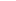 